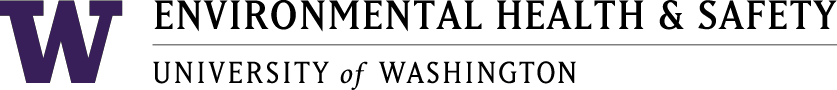 Health and Safety Committee 10 Meeting MinutesFebruary 27, 2023	1:00 pm – 2:00 pmZoom*X=Present at meetingMeeting notes recorded by EA

AgendaCall to OrderApproval of January MinutesOARS Reports January 2023Open DiscussionCall to Order: Meeting called to order at 1:05 PM
Approval of Minutes: January minutes were approved without changes
OARS Reports2023-01-007 – Employee tested positive for COVID, suspects workplace transmission – closed2023-01-033 – Employee poked in the eye by a leaf when loading debris into vehicle – closed2023-01-041 – Employee slipped and fell on a slick wooden surface while working in plant beds – openDZ will check in on response from Seattle Parks and Recreation on the surface as they maintain the wooden stairs the employee slipped on.2023-01-088 – Employee slipped and fell on ice while on a work trip in Anchorage, Alaska – closed2023-01-095 – Employee pricked finger with sterile needle during lab – openJL will follow up with supervisor regarding the virtual vs. physical response to incident. (report noted training took place over Zoom, committee had concerns that the incident required physical training to prevent future issues)
Open DiscussionLab Safety Awareness Week GiveawayAfter a random drawing of challenge card submissions, it was announced that Richard Strathmann won the $1,000 prize for lab safety materials.Speaker IdeasExamples:Business ContinuityBuilding securitySeasonal dangers (Including bees, fire ants, avian flu, etc.)Rescheduling previously cancelled air quality speakerBoat safety, potentially led by JWDuration of COVID ProtocolsSonia explained that COVID reports are required by OSHA when contact tracers determine possible or probable workplace exposure, but ongoing discussions are occurring at UW central on how to proceed with upcoming authorization expiration dates.Sonia provided an OARS dashboard overview and reminded the Committee to post the OSHA 300A form for 2022 in workspaces.SH informed the Committee a new member of EHS staff, Jimmy Spencer, will attend the March meeting.Stephanie thanked the Committee for their feedback on the new NSF field safety procedures. Stephanie also informed the committee that staff performing fieldwork overseas can now purchase supplemental insurance, with reimbursement to be determined through future discussions with Risk Services.
Adjourn: Meeting adjourned at 2:00 PM 